Georgia Peach Book Award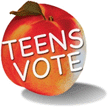 for Teen Readers
2016-2017 Nominations